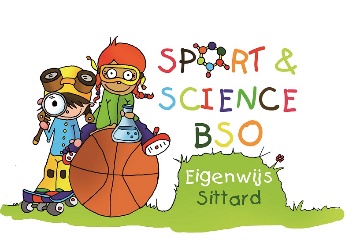 Gewenste ingangsdatum: 						(Let op: startdatum opvang is alleen mogelijk per de 1e of de 16e van de maand)Opvang locatie: Havikstraat 5A, 6135 ED  SittardGegevens van uw kindGegevens papa/verzorgerGegevens mama/verzorgsterOverige gegevensGewenste opvang tijdens schooldagen (gelieve deze aan te kruisen)Ondertekening	 ouder / verzorger			Ondertekening assistent leidinggevende(S.v.p. inleveren op locatie of posten naar de betreffende locatie)Het gedeelte hieronder dient ingevuld te worden door Sport & Science BSO Eigenwijs!Checklist voor assistent leidinggevende 		Checklist voor administratie

Kinderdagpaleis EigenwijsTel: 06-83902277KvK: 14083000LRK: 648441660InschrijfformulierSport & Science BSO SittardAchternaamAdresRoepnaamPostcodeGeboortedatumWoonplaatsBSNAantal uren opvang/maandBasisschoolAchternaamVoornaamNaam werkgeverMobielTel. werkGehuwd/samenwonend/gescheidenGehuwd/samenwonend/gescheidenBSNGeboortedatumE-mailadresAchternaamVoornaamNaam werkgeverMobielTel. werkGehuwd/samenwonend/gescheidenGehuwd/samenwonend/gescheidenBSNGeboortedatumE-mailadresIBANNaam rekeninghouderE-mailadres voor correspondentie en facturatieInteresse in oudercommissieJa/NeeToestemming plaatsen van foto’s in onze nieuwsbrief, foto’s en/of filmpjes op onze website/facebookJa/NeeWij vragen jullie als ouders met klem om GEEN foto’s die jullie vanuit Bitcare toegezonden krijgen op enige wijze op internet te plaatsen. Dit i.v.m. de schending van de privacy van andere kinderen!Alvast onze dank hiervoor.Wij vragen jullie als ouders met klem om GEEN foto’s die jullie vanuit Bitcare toegezonden krijgen op enige wijze op internet te plaatsen. Dit i.v.m. de schending van de privacy van andere kinderen!Alvast onze dank hiervoor.Opmerkingen (indien van toep.)Hierbij geef ik toestemming dat mijn kind tijdelijk naar een andere basisgroep wordt geplaatst.Hierbij geef ik toestemming dat mijn kind tijdelijk naar een andere basisgroep wordt geplaatst.MaandagDinsdagWoensdagDonderdagVrijdagOchtend(07.00 – 09-00)Middag(14.30 – 18.30)Middag(12.00 – 18.30)Gewenste opvang tijdens ADV/studie/vakantie (gelieve deze aan te kruisen)Gewenste opvang tijdens ADV/studie/vakantie (gelieve deze aan te kruisen)Gewenste opvang tijdens ADV/studie/vakantie (gelieve deze aan te kruisen)Gewenste opvang tijdens ADV/studie/vakantie (gelieve deze aan te kruisen)Gewenste opvang tijdens ADV/studie/vakantie (gelieve deze aan te kruisen)Gewenste opvang tijdens ADV/studie/vakantie (gelieve deze aan te kruisen)Ochtend(07.00 – 12.45)Middag(12.45 – 18.30)PlaatsDefinitieve ingangsdatum DatumPlaatsHandtekeningDatumHandtekeningKopie ondertekend exemplaar aan ouders gegevenJa / Nee / NvtFacturatie aangepast Ja / Nee / NvtWachtlijst bijgewerktJa / Nee / NvtRelatiegegevens aangepastJa / Nee / NvtKindplanning bijgewerktJa / Nee / Nvt